EWB CHALLENGE 2013 – Plan Timor LesteSubmission Cover SheetINSTRUCTIONSParticipating universities may enter up to four team submissions per university per year for external judging (if the EWB Challenge is run in both semesters, the semester in which the course is run follows the submission deadline for that semester).This cover sheet must be submitted with each team entry. If your university submits four entries, four cover sheets are required. Each submission MUST include the following:Completed cover sheet (MS Word preferred)One (1) electronic copy of the report (PDF – preferred or MS Word) via emailOptional:Supporting materials (MS PowerPoint presentation, software, video) via email. Submissions should be sent via either of the two following methods:Email electronic copy to Jenny Turner at: ewbchallenge@ewb.org.au (with completed coversheet) orWe transfer (for files over 2 MB is size), accessible at: https://www.wetransfer.com/ (with completed coversheet)Submission deadline (Semester One): 5 July 2013Submission deadline (Semester Two): 4 November 2013Please complete this coversheet and send electronically:University:University:Course name (ie ENGG1000: Introduction to Professional Engineering):Course name (ie ENGG1000: Introduction to Professional Engineering):Degree Program (ie Bachelor of Engineering (Civil), Bachelor of Industrial Design, Bachelor of Business):Degree Program (ie Bachelor of Engineering (Civil), Bachelor of Industrial Design, Bachelor of Business):Course semester:Course semester:University Contact Details (Course Coordinator)Name:Address:Telephone:Email:Title of design project:Title of design project:Title of design project:Title of design project:Name of students in teamDisciplineEmail1Please enter your name how You want it displayed on your certificate23456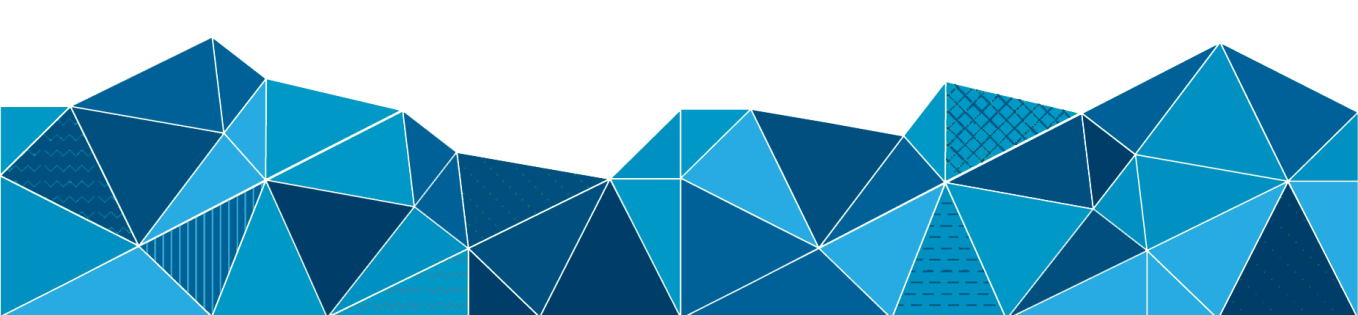 